     Welcome to King William Veterinary Clinic     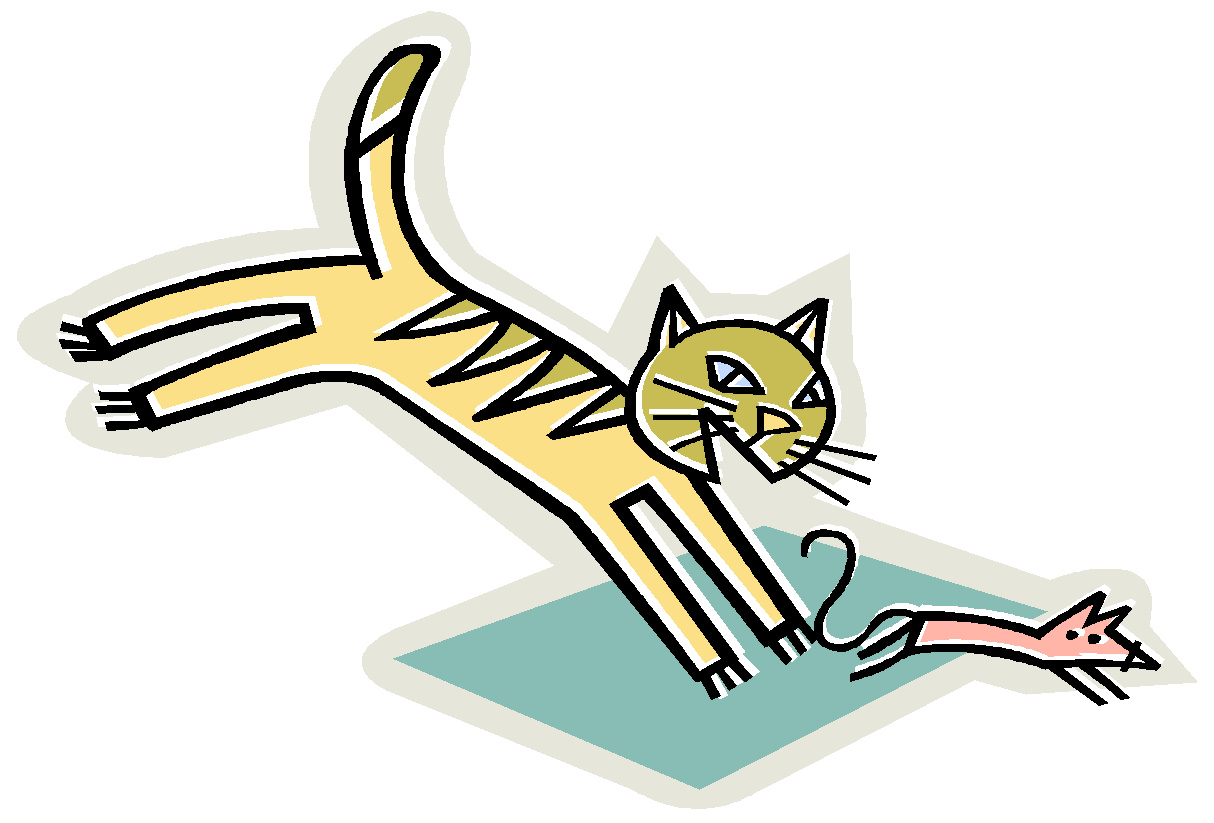 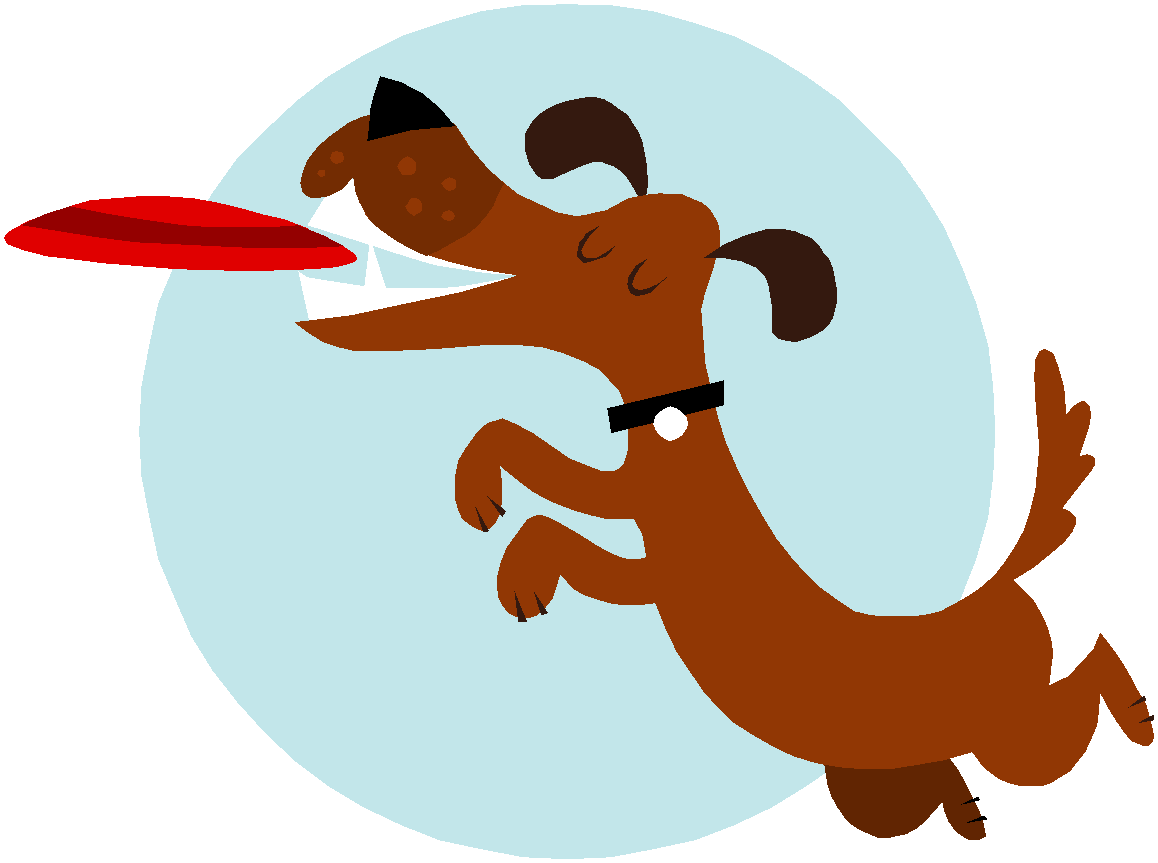 1242 Sharon Road King William, VA 23086Dr. John R. Haile, D.V.M.Dr. Lindsey N. Haile, D.V.M.Home Phone:______________________		Email Address for Reminders:Cell Phone:________________________		__________________________________Work Phone:______________________	Owner:_______________________________ Date of Birth:________________________Spouse:_______________________________ DL# or SS#:__________________________Mailing Address:____________________________________________________________         City:___________________________State:____________Zip:_______________________Physical Address _______________________________County:_____________________City:___________________________State:____________Zip:_______________________Emergency Contact:_______________________ Phone #:__________________________Previous Vet Clinic:__________________________________________________________						Clinic Hours:    Monday - Thursday	8am - 6pm     		     Friday - Sunday		Closed**I am aware that continuous medical care is not available Overnight from 6:00 p.m. to 8:00 a.m., on weekends and holidays. A doctor is NOT available during all clinic hours.**Authorization:I hereby authorize the veterinarian to examine, prescribe for, treat and/or operate on my animal(s). He/She is to use all reasonable precautions and will not be held responsible or liable as I assume all risks. I assume responsibility for charges incurred in the care of this animal, and I understand that these charges will be paid for at the time of treatment.  I understand that a $25 return check fee will be charged for returned checks, I also understand that should my account be sent to collections a $25 fee will also be charged.Signature of Owner:___________________________________Date:________________Signature of Person Presenting the Pet for Treatment if Other than Owner:_____________________________________________________Date:___________________Address of Non-Owner:________________________________________________________City:________________________State:________________________Zip:________________Home Phone:____________________________Cell Phone:___________________________